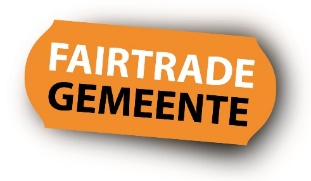 Handleiding bij het lesprogramma “Wat is Fair” AanleidingDe Fairtrade werkgroep Houten heeft voor de jaarlijkse Fairtrade week het speciale lesprogramma “Wat is Fair?” voor leerlingen van basisscholen ontwikkeld. Op een speelse manier worden de kinderen hierin uitgedaagd na te denken over armoede en duurzaamheid. Het lesprogramma kan op verschillende manieren en elk gewenst tijdstip worden uitgevoerd. Deze handleiding laat verschillende opties zien hoe u met uw klas het lesprogramma kunt uitvoeren. We wensen u hierbij veel succes en zijn benieuwd naar uw ervaringen.  “Wat is Fair”Het lesprogramma  bevat een groot aantal meerkeuze/quizvragen over armoede, eerlijke handel, duurzame energie en vervuiling, die leerlingen prikkelen om kritisch na te denken over bijvoorbeeld hun koopgedrag en eigen situatie. In totaal zijn er 33 vragen. Na elke vraag wordt het antwoord gegeven soms met een nadere toelichting. Bij enkele vragen wordt het antwoord ondersteund met een kort filmpje van YouTube. Er is gekozen voor een speelse opzet, die aansluit bij de leeftijd van de leerlingen.Opties voor de uitvoering van het lesprogramma:1. presentatie via een beeldschermHet lesprogramma is ontwikkeld als presentatie in PowerPoint. Als u in uw klas de beschikking heeft over een PC en beeldscherm kunt u heel eenvoudig de presentatie starten en via uw PC de vragen één voor één aan de kinderen voorleggen. Het tempo van de vragen bepaalt u zelf. Er worden bij elke vraag telkens twee of drie mogelijke  antwoorden gegeven waaruit de kinderen kunnen kiezen. 

Om de hele klas optimaal bij het programma te betrekken zou u de vragen telkens door een ander kind kunnen laten voorlezen en laten beantwoorden. Ook kunt u met duo’s of drietallen werken, afhankelijk wat u prettig vindt. Met groene en rode stenen of met andere telmethodes (streepjes op het bord?), zou u vervolgens klassikaal kunnen bijhouden hoeveel goede en foute antwoorden de klas als geheel heeft gescoord. Overigens is goed of fout geheel niet van belang, het gaat erom dat de vragen de kinderen aanzet tot nadenken.  Na elke vraag verschijnt in een volgende sheet het juiste antwoord, waar nodig voorzien van een toelichting. U kunt zelf ook bij het antwoord nog een nadere toelichting geven, mochten kinderen hier behoefte aan hebben. In de meeste gevallen spreekt het antwoord echter vanzelf. Bij een drietal vragen is het antwoord voorzien van een filmpje van elk 3-5 minuten over het onderwerp. Dit is het geval bij de volgende vragen:- Olie is de meest vervuilende industrie in de wereld. Welke industrie staat op twee?
Het antwoord hierop is textielindustrie. Hier volgt het filmpje van het Jeugdjournaal “Hoe vervuilend is nieuwe kleding?” Door op het filmpje te klikken start u het filmpje in YouTube. Na afloop van het filmpje moet u even terug naar de PowerPoint presentatie.  - hoeveel mensen leven wereldwijd in extreme armoede? Hier volgt het filmpje van het Jeugdjournaal: “Mohammed werkt 6 dagen per week in de fabriek” - Plastic zakken zijn gevaarlijk voor schildpadden omdat… . Hier volgt een filmpje over plastic soep. 
      (mogelijk met reclame van YouTube dat u kunt wegklikken)Let er op om na de filmpjes weer terug te keren naar de PowerPoint presentatie!  De gehele presentatie met vragen en antwoorden inclusief de filmpjes duurt ongeveer 30-45 minuten, afhankelijk van het tempo van de behandeling van elke vraag. Uiteraard is het de bedoeling dat de kinderen de vragen goed in zich op kunnen nemen en voldoende tijd hebben om erover na de te denken. U kunt ook overwegen om bijvoorbeeld de vragen in twee- of drietallen te laten beantwoorden. 2.  Behandeling door middel van vragen op papier Wanneer u niet de beschikking hebt over een pc en een groot beeldscherm, kunt u de vragen ook vanaf papier behandelen. U kunt bijvoorbeeld de vragen voorlezen en de kinderen een keuze uit de antwoorden laten doen. Ook kunt u de vragen vermenigvuldigen en deze aan de kinderen verstrekken, zodat ze deze zelf kunnen lezen. Ook dan kunt u elk kind een vraag laten behandelen of groepjes van twee- of drietallen samenstellen die de vragen onderling kunnen beantwoorden. Als de kinderen de vragen hebben ingevuld, kunt u vervolgens de antwoorden met hen doornemen. U kunt dan ook de kinderen zelf de score laten bijhouden. Bijgaand treft u papieren versie van de vragen als een versie met vragen en antwoorden voor uzelf aan. Als u in de klas een tv met internet hebt, kunt u bij de hierboven genoemde vragen ook de genoemde filmpjes presenteren. U kunt ze ook na afloop van de quiz laten zien.  3. werken in (discussie)groepjes.Als er na de quiz en filmpjes nog tijd overblijft, zou u de kinderen nog in groepjes kunnen laten discussiëren over de behandelde onderwerpen bijvoorbeeld aan de hand van de volgende vragen:  Groepje 1: Ga op onderzoek uit. Wat betekent Fairtrade voor de boeren aan de andere kant van de wereld? Tips: bezoek websites van Fairtrade Nederland, Fairtrade Original en Tony’s Chocolonely. Groepje 2: Bekijk de labels van de kleding die jullie nu dragen en probeer te achterhalen waar deze  gemaakt is. Groepje 3: Maak een lijst van 1 tot 10 op welke (kleine) manieren jij een bijdrage kan leveren aan een betere wereld voor mens, milieu en/of dier. Geef ook aan hoeveel moeite het kost om deze verandering in je leven door te voeren.Groepje 4: Wat moet er volgens jullie gebeuren om te zorgen dat er niet zulke grote verschillen zijn tussen arme en rijke mensen. Hier in Nederland maar ook daarbuiten?Groepje 5: Bedenk een verhaaltje van 60 seconden om iemand (bijvoorbeeld je ouders of je broer of zus) te vertellen wat Fairtrade is.Groepje 6: Bedenk en schets een bedrijf van de toekomst (tekening, poster, moodboard)Terugkoppeling vanuit de groepjes: Per groepje 1 iemand terugkoppeling laten geven.Succes en we zijn benieuwd naar uw reactie. Veel succes met de uitvoering van het lesprogramma. We zijn benieuwd naar uw reactie en eventuele suggesties. Geef het lesprogramma gerust door aan uw collega’s of aan andere belangstellenden. Het lesprogramma en de handleiding zijn ook verkrijgbaar via de website www.fairtradegemeentehouten.nl . Eventuele vragen of opmerkingen kunt u sturen naar  info@fairtradegemeentehouten.nl Met vriendelijke groet,Willy Wagenmans
voorzitter werkgroep Fairtrade gemeente Houten